گروه مهندسی کامپیوتر (نرم افزار) 1556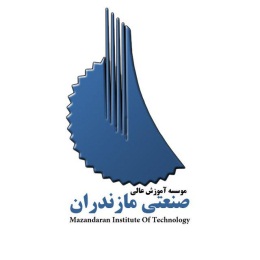 بر اساس سرفصل وزارت علوم، تعداد واحدهای درسی این دوره 32 واحد به شرح زیر است:ترم تحصیلینام درستعداد واحدپیش نیاز – هم نیازنوع درسملاحظاتترم اولسیستمهای عامل پیشرفته3-گروه 2ترم اولشبکههای کامپیوتری پیشرفته3-گروه 2ترم اولمدلهای رایانش همروند3-گروه 2ترم اولنظریه زبانها و ماشینها، پایگاه دادهها، مهندسی نرم افزار، معماری کامپیوتر، طراحی الگوریتمها، سیستمهای عامل6-جبرانیاخذ 2 درس جبرانی، در صورت عدم گذراندن در دوره کارشناسی - واحد حساب نمیشودمجموع واحدها در ترم  اول:                        گروه 2: 9            جبرانی: 6                                         جمع واحدها: 9مجموع واحدها در ترم  اول:                        گروه 2: 9            جبرانی: 6                                         جمع واحدها: 9مجموع واحدها در ترم  اول:                        گروه 2: 9            جبرانی: 6                                         جمع واحدها: 9مجموع واحدها در ترم  اول:                        گروه 2: 9            جبرانی: 6                                         جمع واحدها: 9مجموع واحدها در ترم  اول:                        گروه 2: 9            جبرانی: 6                                         جمع واحدها: 9مجموع واحدها در ترم  اول:                        گروه 2: 9            جبرانی: 6                                         جمع واحدها: 9ترم تحصیلینام درستعداد واحدپیش نیاز – هم نیازنوع درسملاحظاتترم دوممهندسی نرم افزار پیشرفته3-گروه 1ترم دومپایگاه داده پیشرفته3-گروه 1ترم دومداده کاوی3-گروه 1ترم دومسیستمهای نرم افزاری اتکا پذیر3-گروه 2مجموع واحدها در ترم دوم:                  گروه 1: 9                          گروه 2: 3                                 جمع واحدها: 12مجموع واحدها در ترم دوم:                  گروه 1: 9                          گروه 2: 3                                 جمع واحدها: 12مجموع واحدها در ترم دوم:                  گروه 1: 9                          گروه 2: 3                                 جمع واحدها: 12مجموع واحدها در ترم دوم:                  گروه 1: 9                          گروه 2: 3                                 جمع واحدها: 12مجموع واحدها در ترم دوم:                  گروه 1: 9                          گروه 2: 3                                 جمع واحدها: 12مجموع واحدها در ترم دوم:                  گروه 1: 9                          گروه 2: 3                                 جمع واحدها: 12ترم تحصیلینام درستعداد واحدپیش نیاز – هم نیازنوع درسملاحظاتترم سوممباحث ویژه در نرم افزار 13-گروه 3ترم سومسمینار2-سمینارترم سومپایاننامه6-پایاننامهمجموع واحدها در ترم سوم :          گروه 3: 3                 سمینار: 2           پایاننامه: 6                     جمع واحدها: 11مجموع واحدها در ترم سوم :          گروه 3: 3                 سمینار: 2           پایاننامه: 6                     جمع واحدها: 11مجموع واحدها در ترم سوم :          گروه 3: 3                 سمینار: 2           پایاننامه: 6                     جمع واحدها: 11مجموع واحدها در ترم سوم :          گروه 3: 3                 سمینار: 2           پایاننامه: 6                     جمع واحدها: 11مجموع واحدها در ترم سوم :          گروه 3: 3                 سمینار: 2           پایاننامه: 6                     جمع واحدها: 11مجموع واحدها در ترم سوم :          گروه 3: 3                 سمینار: 2           پایاننامه: 6                     جمع واحدها: 11ترم تحصیلینام درستعداد واحدپیش نیاز – هم نیازنوع درسملاحظاتترم چهارمپایاننامه (تمدید)6-پایاننامهمجموع واحدها در ترم چهارم :              پایاننامه: 6                                     جمع واحدها: 6مجموع واحدها در ترم چهارم :              پایاننامه: 6                                     جمع واحدها: 6مجموع واحدها در ترم چهارم :              پایاننامه: 6                                     جمع واحدها: 6مجموع واحدها در ترم چهارم :              پایاننامه: 6                                     جمع واحدها: 6مجموع واحدها در ترم چهارم :              پایاننامه: 6                                     جمع واحدها: 6مجموع واحدها در ترم چهارم :              پایاننامه: 6                                     جمع واحدها: 6مجموع واحدها در ترم اولمجموع واحدها در ترم دوممجموع واحدها در ترم سوممجموع واحدها در ترم چهارممجموع کل واحدها91211632گروه 19سمینار2گروه 212پایاننامه6گروه 3 3